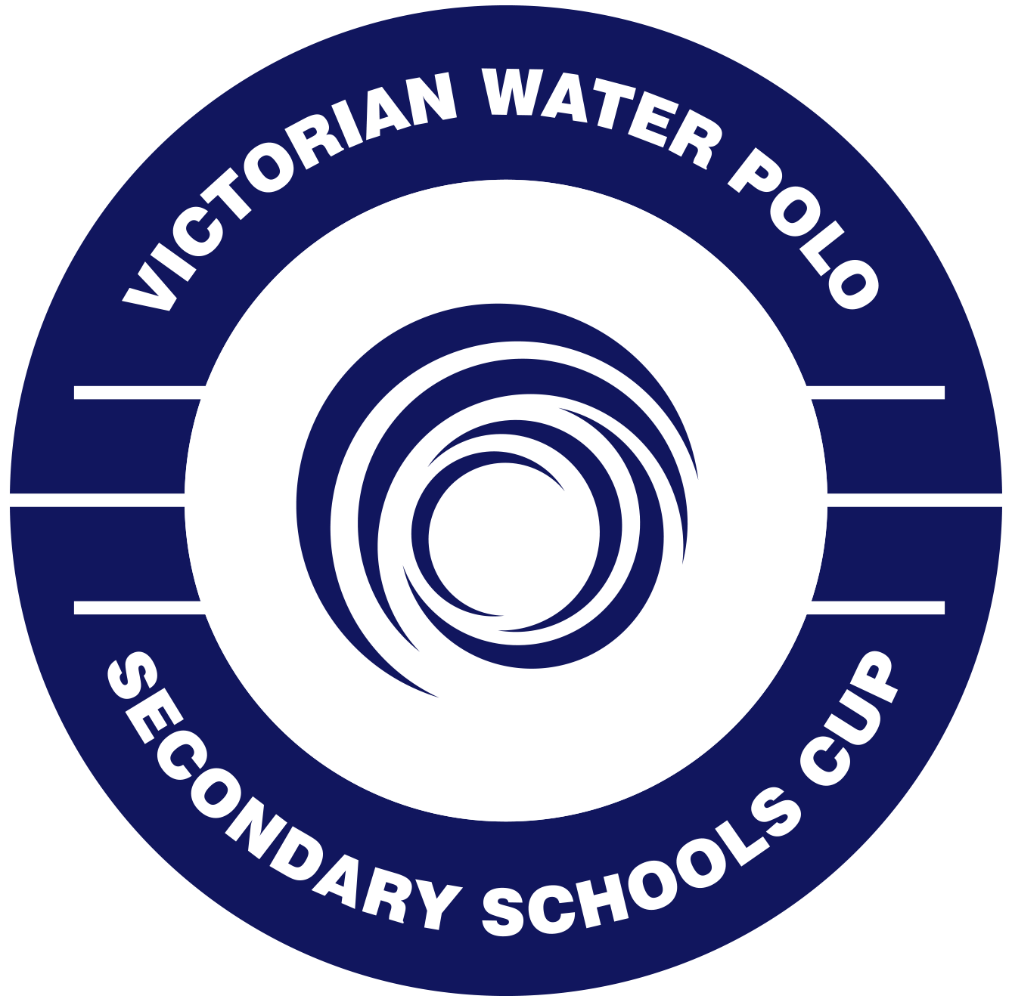 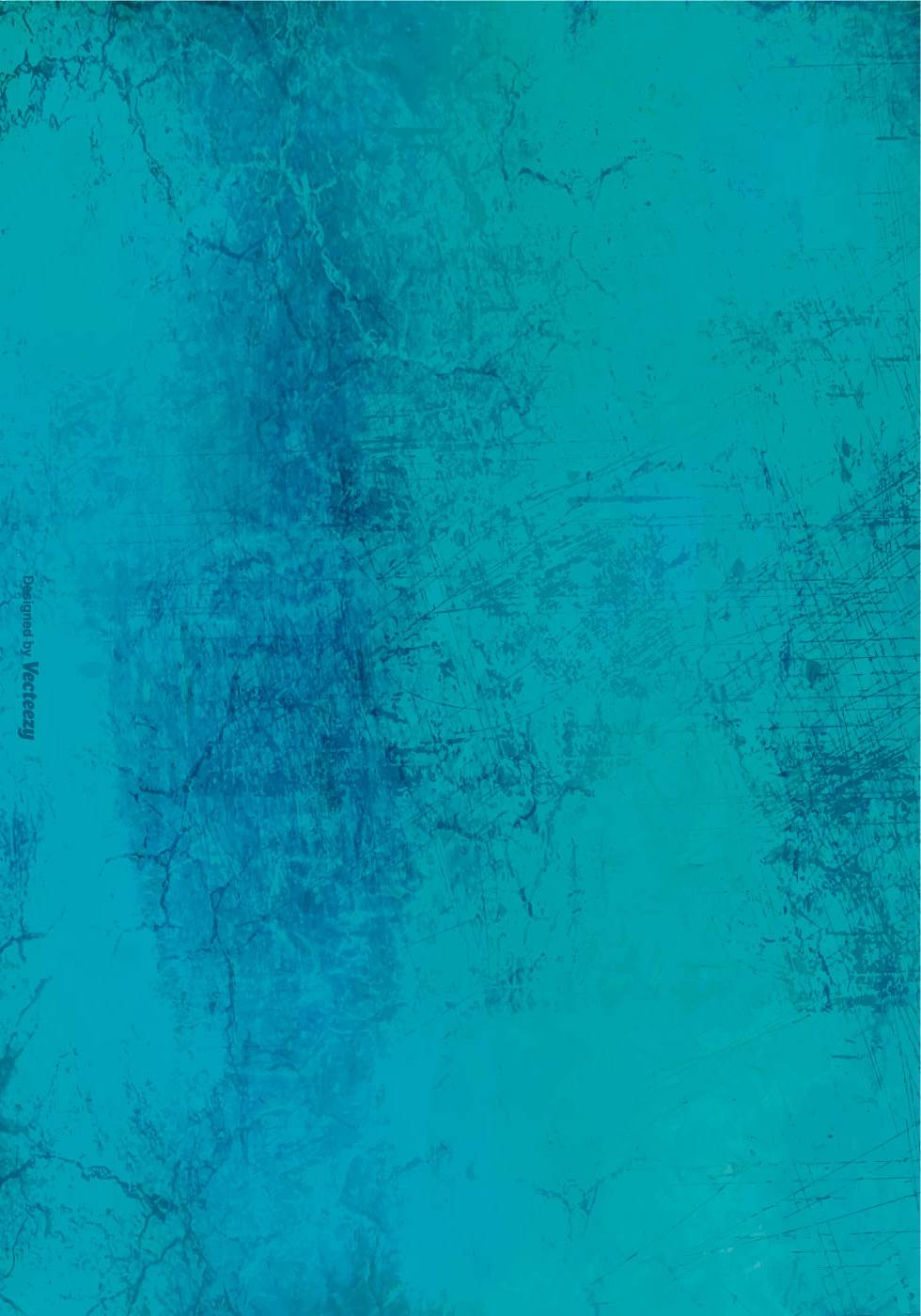 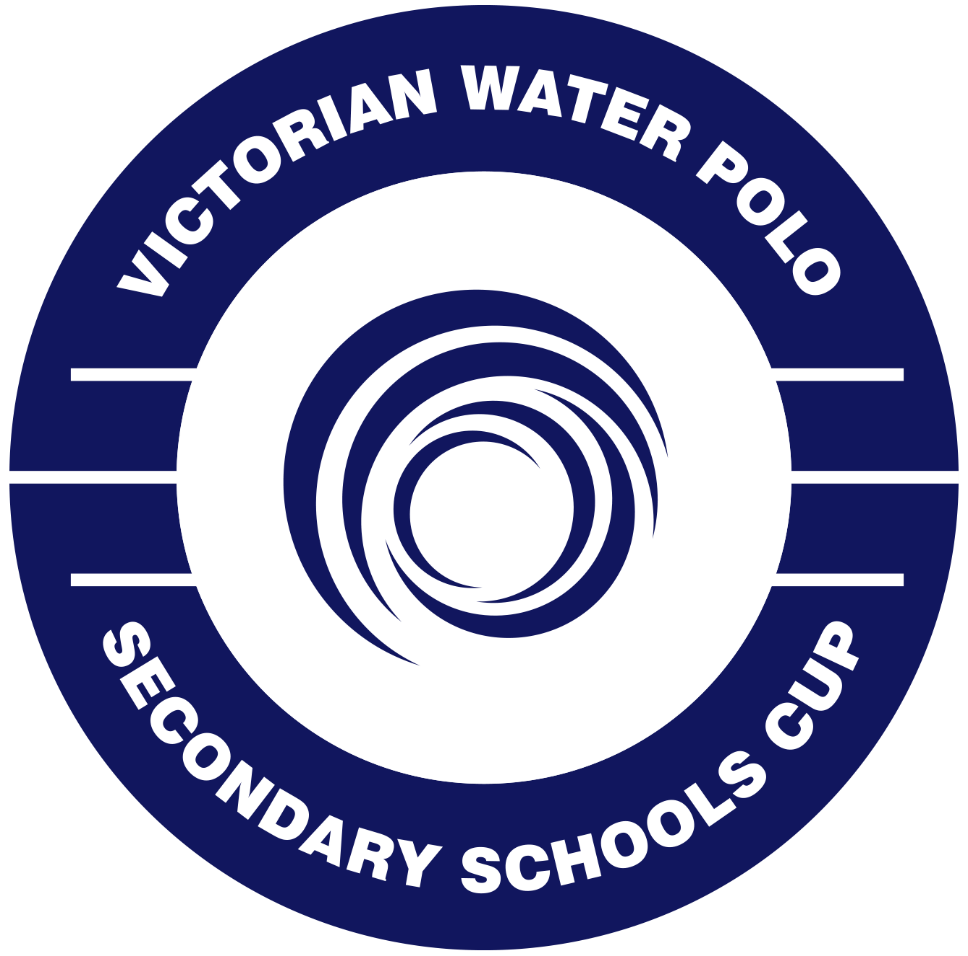 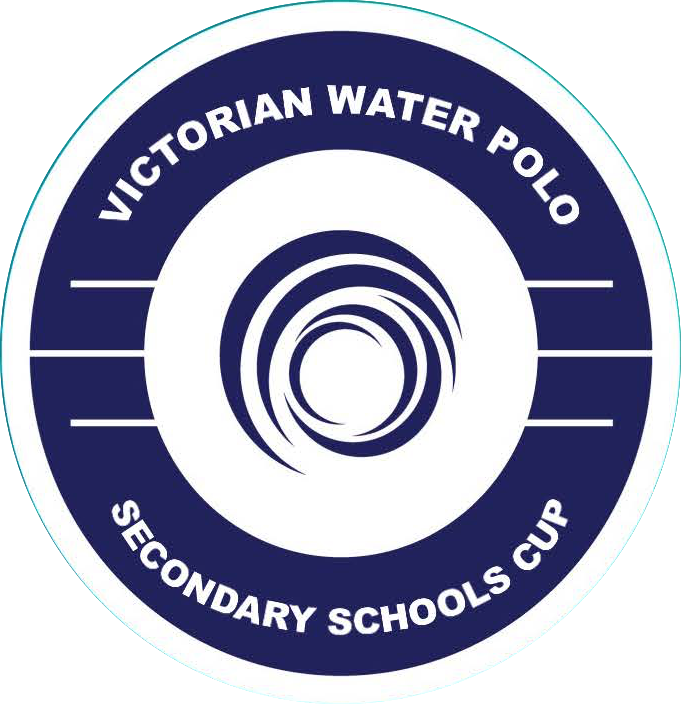 Event detailsDate: Tuesday 28 August 2018Time: 9:00am – 5:30amVenue: Outdoor Pool and Diving Pool, Melbourne Sports and Aquatic Centre, Albert Park VIC 3206Cost: $500 per team entry. Invoices will be sent directly to the school. Cancellation fees apply for withdrawals after Friday 3 August.Schools may jointly enter a composite team if they have insufficient numbers e.g. “Northern Melbourne High Schools”. If you need assistance in finding schools in a similar position, contact the WPV Office. Schools cannot jointly enter a composite team to create a “super team”. WPV may request an explanation detailing why a composite team is required and may deny the entry if the reasons given for a composite team are unsatisfactory. RSVP: Team Entries close Friday 20 July.  Please email all Team Entries to sarmstrong@vicwaterpolo.com.auCompetition detailsDivisions: Division 1 Open Boys (8 Teams – minimum 4)Division 1 Open Girls (8 Teams – minimum 4)Division 2 Open Boys (8 Teams – minimum 4)Division 2 Open Girls (8 Teams – minimum 4)Format:Round Robin or Elimination (depending upon team entries). 3 game minimum guarantee. Up to 3 fields of play4 x 4 minute quarters running time15 players max per teamAwards:Perpetual trophy to be awarded to division 1 premiersMedals awarded to 1st, 2nd and 3rd placing teams in all divisionsMVP prize awarded in all divisionsTeam Lists: Teams are required to complete the attached team lists and email to sarmstrong@vicwaterpolo.com.au for confirmation by Wednesday 21 August.Altered team lists may be submitted in typed format via email or submitted to a WPV Official on the day of the tournament before 9:15am.Please note: Participation in this tournament may be used as a potential selection tool for the 17 & Under Victorian School Water Polo Teams competing in the 2019 School Sport Australia Championships should Victorian teams be eligible.Facility detailsThe following facilities will be available:Outdoor grand stand ✓Bathrooms ✓Showers ✓TEAM ENTRY FORM2018 VICTORIAN WATER POLO SECONDARY SCHOOLS CUPTHIS FORM MUST BE COMPLETED IN FULL AND RECEIVED BY WATER POLO VICTORIA BEFORE CLOSE OF BUSINESS  FRIDAY 20 JULY 2018TEAM LIST FORM PART A2018 VICTORIAN WATER POLO SECONDARY SCHOOLS CUPCAP #	NAME	                                    TEAM LIST FORM PART B2018 VICTORIAN WATER POLO SECONDARY SCHOOLS CUPDECLARATION BY SCHOOL OFFICAL:I confirm that all players and team staff listed above are bona fide members of (INSERT SCHOOL NAME). I also confirm all players are currently enrolled students at the school at the time of submission.I further confirm I have sighted the Working with Children Check or equivalent for all support staff and they are current and will be current for the period of the tournament.Name of Person nominating team:Position in school:     Signature:    Date:      SCHOOL NAME/COMPOSITE NAME:SCHOOL CONTACT:CONTACT EMAIL:DIVISION e.g. Division 1 Open GirlsTEAMS IN DIVISIONe.g. 2DIVISION e.g. Division 1 Open GirlsTEAMS IN DIVISIONe.g. 2DIVISION e.g. Division 1 Open GirlsTEAMS IN DIVISIONe.g. 2DIVISION e.g. Division 1 Open GirlsTEAMS IN DIVISIONe.g. 2SCHOOL NAME:TEAM NAME:DIVISION (E.G. Division 1 Open Girl)IS THIS A COMPOSITE TEAM?YES / NOTEAM/CAP COLOURS:MAIN SET:              ALTERNATE SET:  Note teams must bring two sets of caps that are contrasting.123456789101112131415DETAILSDETAILSMANAGER’S NAMEMANAGER’S NAMEMNGR’S MOBILE NOMNGR’S MOBILE NOMNGR’S EMAILMNGR’S EMAILHEAD COACH NAMEHEAD COACH NAMEASSISTANT COACH NAMEASSISTANT COACH NAMETHIS FORM (PART A AND PART B)  MUST BE COMPLETED IN FULL AND RECEIVED BY WATER POLO VICTORIA BEFORE CLOSE OF BUSINESS  WEDNESDAY 22 AUGUST 2018